Протокол итоговых результатов школьного этапа всероссийской олимпиады школьников  по  истории.Число участников: 57Место проведения: МБОУ "Спасская СОШ"Дата  и время проведения: 20 октября 2023, 09:00Присутствовали:Председатель жюри: Мелешкина Л.И.Члены жюри: Лобакина Е.Н.                        Мельнюшкина А.В.                        Русакова О.Г.                        Хлапова М.Л.Повестка дня:Утверждение  результатов участников школьного этапа.Утверждение списка победителей и призеров школьного этапа. Слушали: Хлапову М.Л.Постановили:Утвердить рейтинг участников школьного этапа олимпиады.Утвердить список победителей и призеров школьного этапа олимпиады 1. Результаты  школьного этапа всероссийской олимпиады школьников по историиОсобые замечания жюри по итогам олимпиады: _нет_____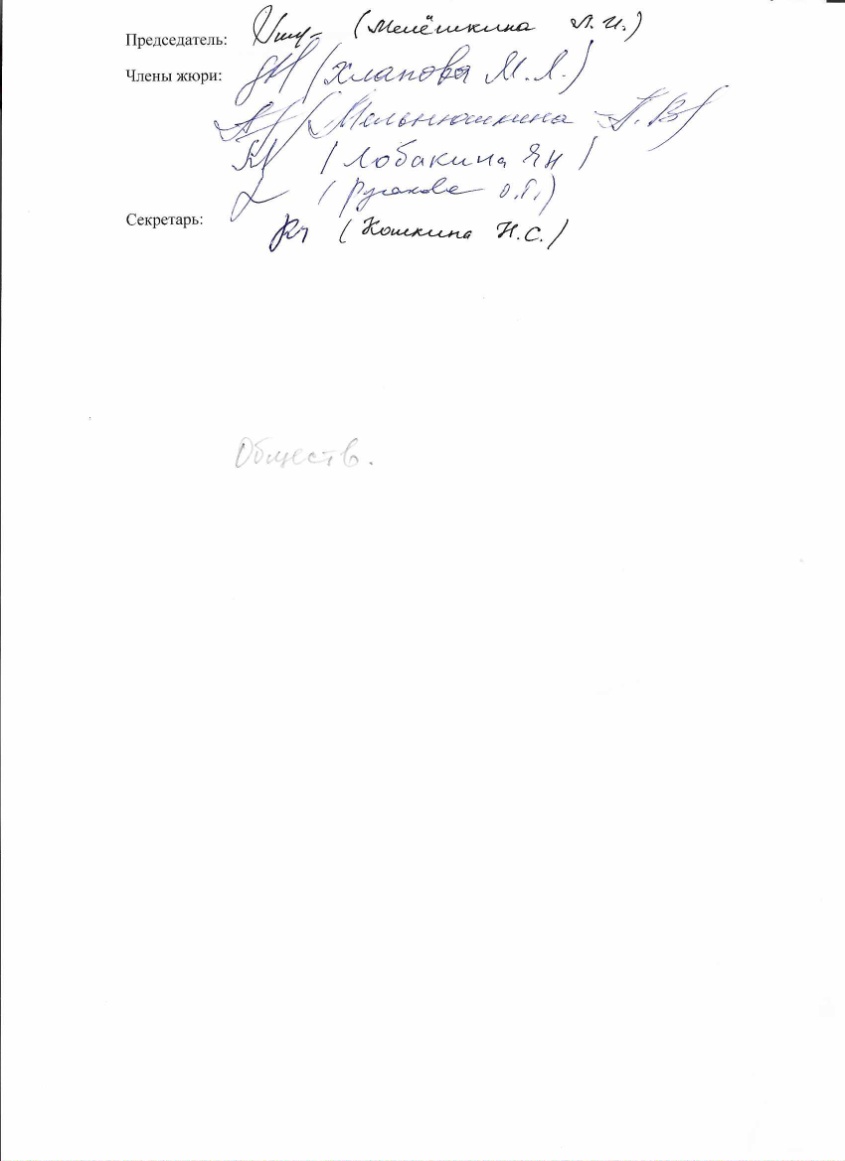  2.Список победителей и призеров школьного этапа Всероссийской олимпиады школьников по истории№п/пФИОучастникаКлассОбщее количество баллов из мах. Кол. Баллов / %)СтатусучастникаолимпиадыФ.И.О. учителя1Зимин В.И.630 из 40 (75%)победительХлапова М.Л2Кондрашина А.А.629 из 40 (73%)призерХлапова М.Л3Алексеева А.Д.628 из 40 (70%)призерХлапова М.Л4МитинД.Д.622 из 40 (55%)призерХлапова М.Л5Павлова С.М.621 из 40 (53%)участникХлапова М.Л6Хрестюхина В.В.621 из 40 (53%)участникХлапова М.Л7Пентелина Д.Д.615 из 40 (38%)участникХлапова М.Л8Макаренко А.А.612 из 40 (30%)участникХлапова М.Л9Игракова А.Д.611 из 40 (28%)участникХлапова М.Л10Кочугаев Д.В.796 из 100 (96%)победительЛобакина Е.Н.11Семенова М.П.793 из 100(93%)призерЛобакина Е.Н.12Иванишина З.П.786 из 100 (86%)призерЛобакина Е.Н.13Зайцев Н.Д.776 из100 (76%)призерЛобакина Е.Н.14 Селиванова Е.В.769 из 100 (69%)призерЛобакина Е.Н.15Филякова Д.Д.757 из 100 (57%)участникЛобакина Е.Н.16Федюкова Д.А.745 из 100 (45%)участникЛобакина Е.Н.17Матвиенко В.Р.741 из 100 (41%)участникЛобакина Е.Н.18Антоненко Г.Д.733 из 100 (33%)участникЛобакина Е.Н.19Фетисов Н.Д.725 из 100 (25%)участникЛобакина Е.Н.20Баранова Д.А.847 из 57 (82%)победительХлапова М.Л.21Пузырькова М.М.846 из 57 (81%)призерХлапова М.Л.22Кильянов Д.А.842 из 57 (74%)призерХлапова М.Л.23Токмашова С.839 из 57 (68%)призерХлапова М.Л.24Туловчикова М.В.839 из 57 (68%)призерХлапова М.Л.25Пенской А.Е.836 из 57 (63%)участникХлапова М.Л.26Королева М.С.835 из 57 (61%)участникХлапова М.Л.27Власкина М.Ю.834 из 57 (60%)участникХлапова М.Л.28Серебряков К.А.832 из 57 (56%)участникХлапова М.Л.29Домашев А.Е.830 из 57 (53%)участникХлапова М.Л.30Антохина П.823 из 57 (40%)участникХлапова М.Л.31Захаркина П.О.972 из 75 (96%)победительЛобакина Е.Н.32Тишакина Ю.А.972 из 75 (96%)победительЛобакина Е.Н.33Правкин А.А.968 из 75 (91%)призерЛобакина Е.Н.34Байрамова С.Э.965 из 75 (87%)призерЛобакина Е.Н.35Яшина В.Г.964 из 75 (85%)призерЛобакина Е.Н.36Спицына Ю.Н.955 из 75 (73%)участникЛобакина Е.Н.37Коняев Н.А.954 из 75 (72%)участникЛобакина Е.Н.38Бакунина В.С.950 из 75 (67%)участникЛобакина Е.Н.39Генералова Ю.В.936 из 75 (48%)участникЛобакина Е.Н.40Борисова С.А.935 из 75 (47%)участникЛобакина Е.Н.41Корнейчук А.П1044 из 54 (81%)победительХлапова М.Л.42Хлапова Ю.А.1042 из 54 (78%)призерХлапова М.Л.43 Малеева М В.1039 из 54 (72%)призерХлапова М.Л.44Печурина В.1038 из 54 (70%)призерХлапова М.Л.45 Гудков И.Д.1029 из 54 (54%)призерХлапова М.Л.46Зацепин А.К.1027 из 54 (50%)участникХлапова М.Л.47Иванишина С.П.1027 из 54 (50%)участникХлапова М.Л.48Волчков А.В.1026 из 54 (48%)участникХлапова М.Л.49Штоль В.1026 из 54 (48%)участникХлапова М.Л.50Макарова М.1024 из 54 (48%)участникХлапова М.Л.51Федоткин Д.В.1023 из 54 (43%)участникХлапова М.Л.52 Иванова В.А.1166 из 72(92%)победительХлапова М.Л.53Потапова АЕ.1138 из 72 (53%)призерХлапова М.Л.54Якушев А.Э.1120 из 72 (28%)участникХлапова М.Л.55Савостикова А.В.1120 из 72 (28%)участникХлапова М.Л.56Блохин И.В.1119 из 72 (26%)участникХлапова М.Л.57Губарев Н.А.1117 из 72 (24%)участникХлапова М.Л.№п/пФИОучастникаКлассОбщее количество баллов из мах. Кол. Баллов / %)СтатусучастникаолимпиадыФ.И.О. учителяЗимин В.И.630 из 40 (75%)победительХлапова М.ЛКондрашина А.А.629 из 40 (73%)призерХлапова М.ЛАлексеева А.Д.628 из 40 (70%)призерХлапова М.ЛМитинД.Д.622 из 40 (55%)призерХлапова М.ЛКочугаев Д.В.796 из 100 (96%)победительЛобакина Е.Н.Семенова М.П.793 из 100(93%)призерЛобакина Е.Н.Иванишина З.П.786 из 100 (86%)призерЛобакина Е.Н.Зайцев Н.Д.776 из100 (76%)призерЛобакина Е.Н. Селиванова Е.В.769 из 100 (69%)призерЛобакина Е.Н.Баранова Д.А.847 из 57 (82%)победительХлапова М.Л.Пузырькова М.М.846 из 57 (81%)призерХлапова М.Л.Кильянов Д.А.842 из 57 (74%)призерХлапова М.Л.Токмашова С.839 из 57 (68%)призерХлапова М.Л.Туловчикова М.В.839 из 57 (68%)призерХлапова М.Л.Захаркина П.О.972 из 75 (96%)победительЛобакина Е.Н.Тишакина Ю.А.972 из 75 (96%)победительЛобакина Е.Н.Правкин А.А.968 из 75 (91%)призерЛобакина Е.Н.Байрамова С.Э.965 из 75 (87%)призерЛобакина Е.Н.Яшина В.Г.964 из 75 (85%)призерЛобакина Е.Н.Корнейчук А.П1044 из 54 (81%)победительХлапова М.Л.Хлапова Ю.А.1042 из 54 (78%)призерХлапова М.Л. Малеева М В.1039 из 54 (72%)призерХлапова М.Л.Печурина В.1038 из 54 (70%)призерХлапова М.Л. Гудков И.Д.1029 из 54 (54%)призерХлапова М.Л. Иванова В.А.1166 из 72(92%)победительХлапова М.Л.Потапова АЕ.1138 из 72 (53%)призерХлапова М.Л.